У  К  Р А  Ї  Н А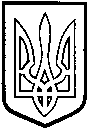 ТОМАШПІЛЬСЬКА РАЙОННА РАДАВ І Н Н И Ц Ь К О Ї  О Б Л А С Т І   Р І Ш Е Н Н Я  №375 від 26 вересня 2013 року                                                       24 сесія 6 скликанняПро внесення змін до Програми розвитку фізичної культури і спорту у Томашпільському районі на 2010-2015 роки, затвердженої рішенням 26 сесії районної ради 5 скликання від 24.02.2010 року№325	Відповідно до пункту 16 частини 1 статті 43 Закону України «Про місцеве самоврядування в Україні», рішення 26 сесії районної ради 5 скликання №325 від 24.02.2010 року «Про Програму розвитку фізичної культури і спорту у Томашпільському районі на 2010-2015 роки», враховуючи клопотання відділу з питань фізичної культури та спорту райдержадміністрації, за погодженням з постійними комісіями районної рази з питань бюджету, роботи промисловості, транспорту, зв’язку, енергозбереження, розвитку малого і середнього підприємництва, регуляторної політики та з питань освіти, культури, спорту, туризму, духовного відродження, роботи з молоддю, районна рада ВИРІШИЛА:Внести в додаток 1 до програми розвитку фізичної культури і спорту у Томашпільському районі на 2010-2015 роки, затвердженої рішенням 26 сесії районної ради 5 скликання від 24.02.2010 року №325, зміни такого змісту:тис.грн.Контроль за виконанням даного рішення покласти на постійні комісії районної ради з питань бюджету, роботи промисловості, транспорту, зв’язку, енергозбереження, розвитку малого і середнього підприємництва, регуляторної політики (Чорногуз В.А.) та з питань освіти, культури, спорту, туризму, духовного відродження, роботи з молоддю (Подкопаєва Н.Д.).Голова районної ради				А.Олійник№п/п2013 рік2014 рік2015 рік1.Організація районних заходів участь команд та спортсменів в змаганнях вищого рівняОрганізація районних заходів участь команд та спортсменів в змаганнях вищого рівняОрганізація районних заходів участь команд та спортсменів в змаганнях вищого рівня1.98110130